Academic Year (1438-1439H)Curriculum vitae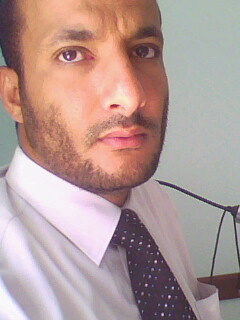 General InformationGeneral InformationGeneral InformationFull Name Abdul hakeem mohammed saeed AddressnajranMobile Phone Number0598687973    0536724361E-mail(s)hakeeemsaeeed@gmail.comNationalityyemeniDate of birth6-7-1977Marital StatusMarriedMother tongue            arabicOther LanguagesenglishCurrent position :      ass. Professor of dermatology    Najran university Current position :      ass. Professor of dermatology    Najran university Current position :      ass. Professor of dermatology    Najran university Qualifications:        Arabian board of dermatology Qualifications:        Arabian board of dermatology Qualifications:        Arabian board of dermatology Work experience:Work experience:Work experience:Education and training:Education and training:Education and training:Continuous Education Courses:Continuous Education Courses:Continuous Education Courses:- hadramot STD conference - sanaa allergic diseases conference- hadramot STD conference - sanaa allergic diseases conference- hadramot STD conference - sanaa allergic diseases conferencePersonal skills, hobbies and competences:Personal skills, hobbies and competences:Personal skills, hobbies and competences:- laser and all skin cosmetic procedures -  reading and sports - laser and all skin cosmetic procedures -  reading and sports - laser and all skin cosmetic procedures -  reading and sports 